How to Set up Your Bank Account**(you must do this in order to process a travel expense request)Navigate to the my.rutgers.edu page and log in (upper right corner)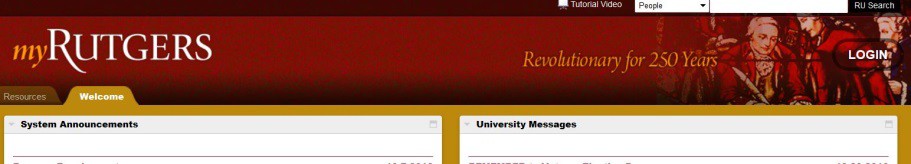 Click the Cornerstone tab and then the Expense Management tile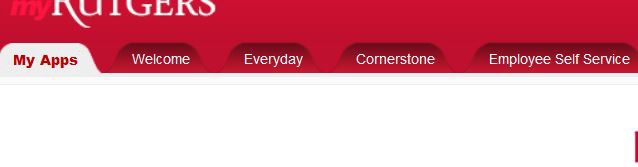 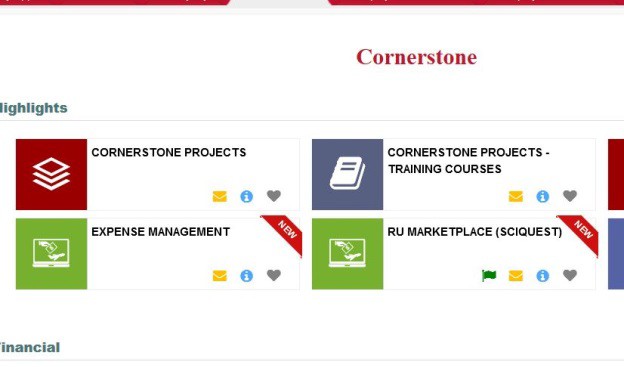 Click tile in the upper right corner: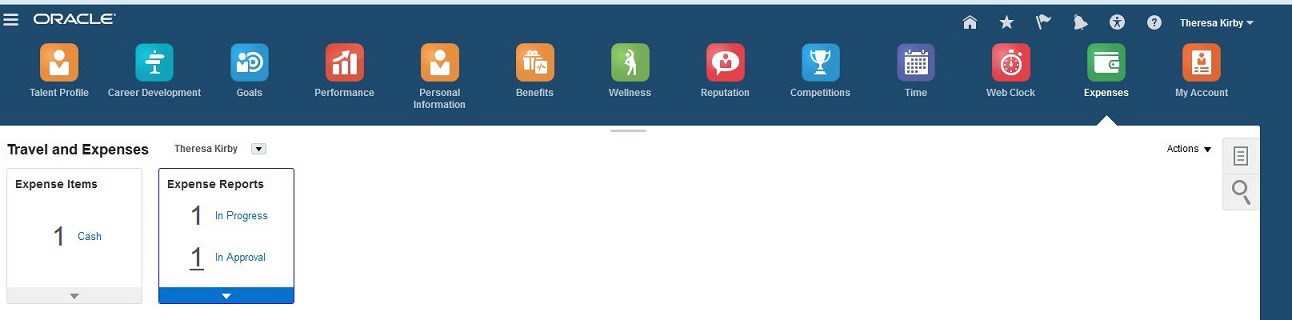 And choose Manage Bank Accounts: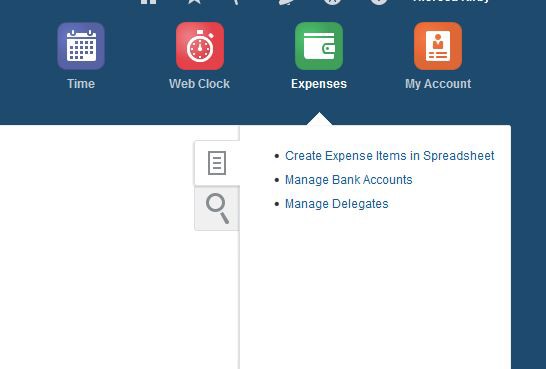 Click the plus sign to add a bank account: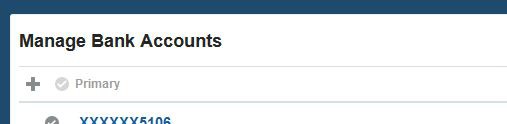 Add bank information and then hit “Save and Close”: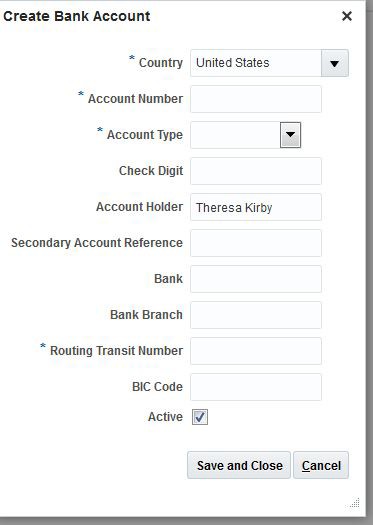 